Станом на 01,01,2019р.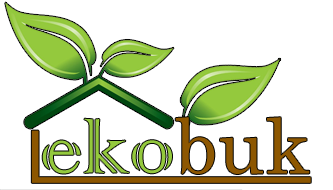 http://www.ekobuk.com.ua/	http://www.ekobuk.com.ua/Назва:        СТОЛІВРозмір (мм.)                  ніжкаЦіна    ($)Каркас столів виготовлений з натурального масиву дерева БУКА.(Каркас) деревоКришка стола виготовлена з:МДФ + натур. Шпон дубаС1 Круглий800х800                             н1290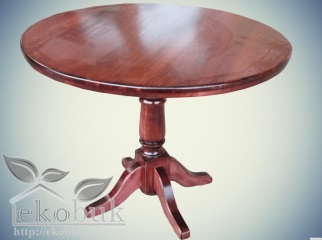 900х900                             н121051000х1000                        н121201100х1100                        н161501200х1200                        н16170(вставка +400)С2 Круглий розкладний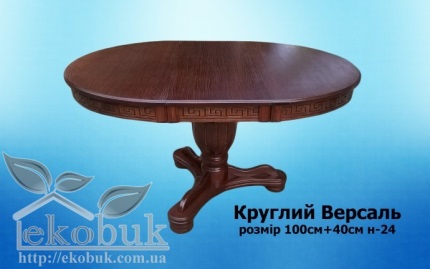 1000х1000 +400              н16200(вставка +400)С3 Канада розкладний1200х800   +400             н101301400х800   +400             н12145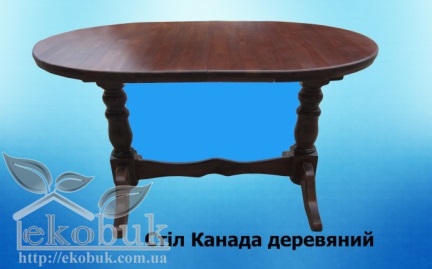 1600х900   +400             н121702000х900   +400             н121802000х900   +400             н16200(вставка +400)С4 Румин розкладний 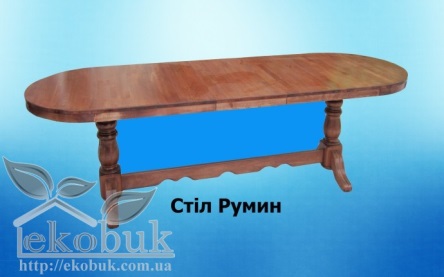 2400х1000   +400             н16210(вставка +400)С5 Канада 1версаль1200х800   +400             н10140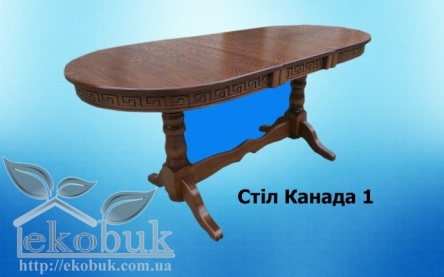 1400х800   +400             н121451600х900   +400             н121752000х900   +400             н16200С6 Канада 2 розкладний1200х800   +400              н10140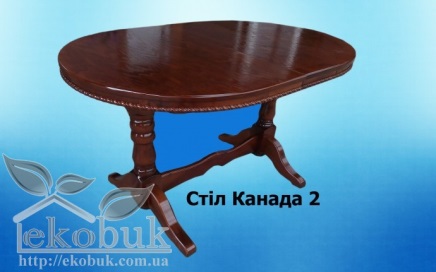 1400х800   +400              н121451600х900   +400              н121702000х900   +400              н16200(вставка +400)С7 Перлина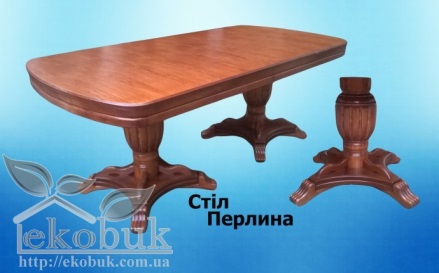 2000х1000   +400             н24255(вставка +400)С8 Павук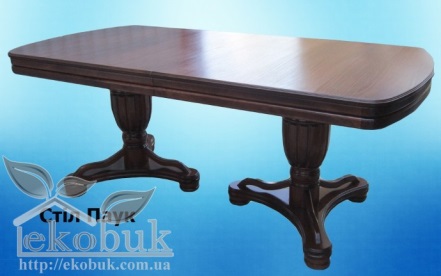 2000х1000   +400             н24245(вставка +400)С9 Вікторія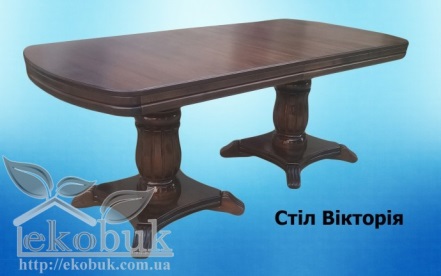 2000х1000   +400             н30260(вставка +400)С10 Лілія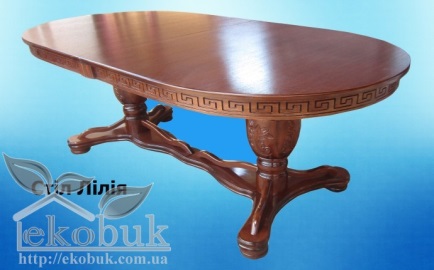 2000х1000   +400             н24250С11 Консул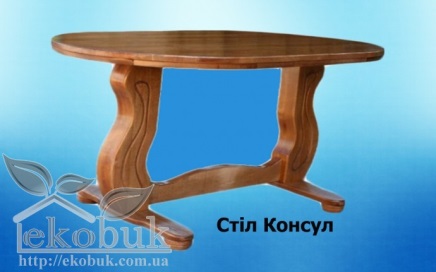 1400х800   +400               н12160(вставка +400)С12 Цезар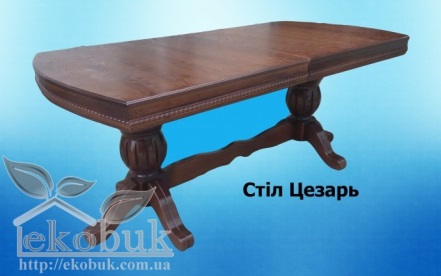 2000х1000   +400              н24250(вставка +400)С13 Ромашка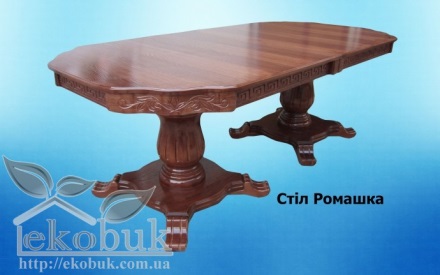 2000х1000   +400              н30300(вставка +400)С14 Барон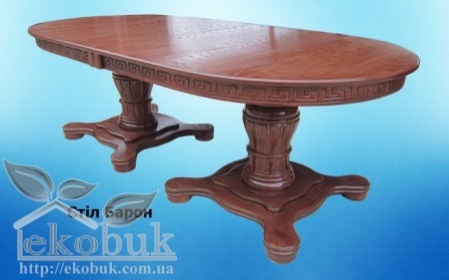 2000х1000   +400              н24280(вставка +400)С15 Гостинний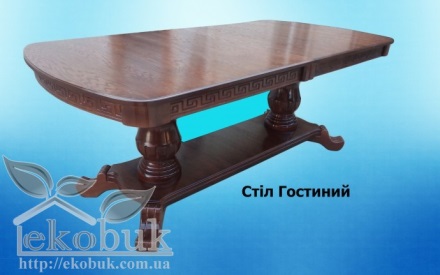 2000х1000   +400              н24290(вставка +400)С16 Гриб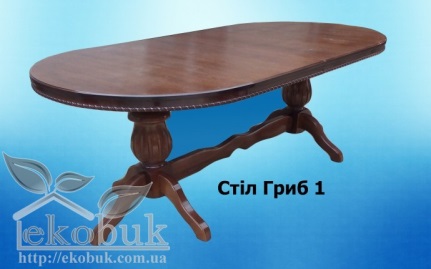 2000х1000   +400             н30210С17 Китайський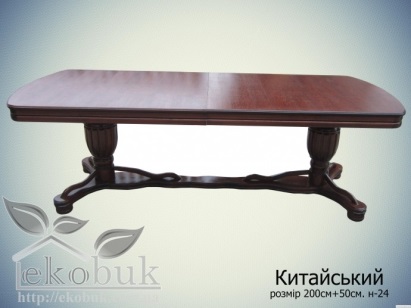 2000х1000   +400             н24240(вставка +400)С18 Китайський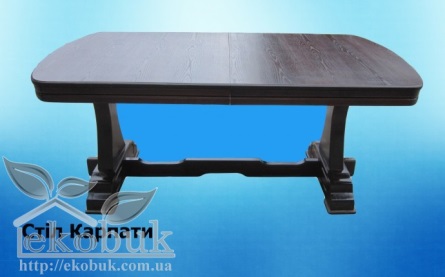 2000х1000   +400             н24230(вставка +400)С19 Мілан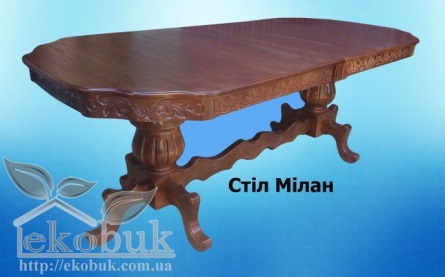 2000х1000   +400             н30300(вставка +400)С20 Мурат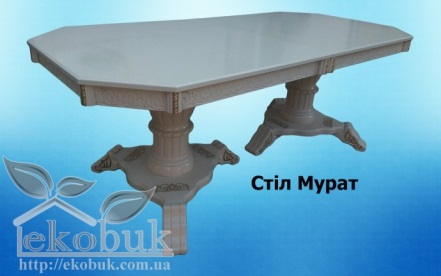 2000х1000   +400             н24300(вставка +400)С21 Піраміда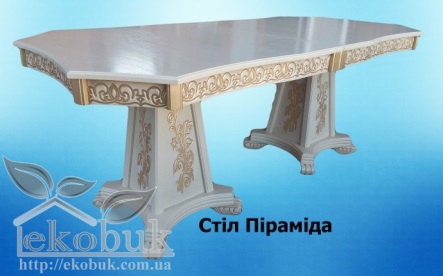 2000х1000   +400             н40360С22 Буковель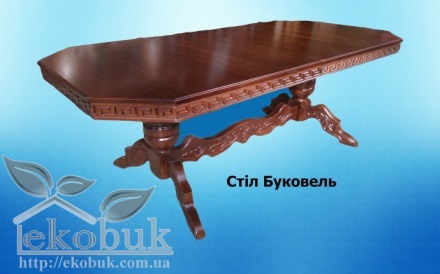 2000х1000   +400             н24290С23 Журнальний (скло)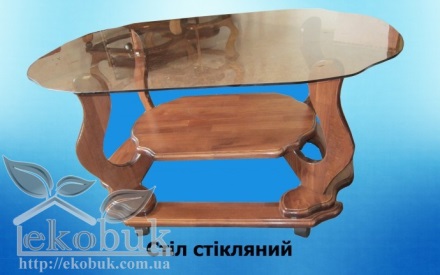 1050х67080С24 Журнальний (дер.)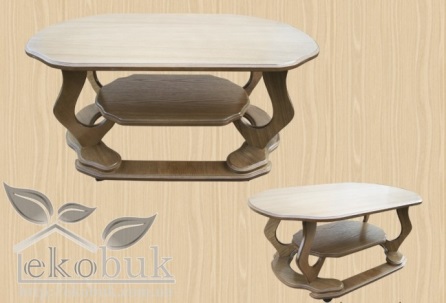 1050х67080(вставка +400)С25 Розкладний МДФ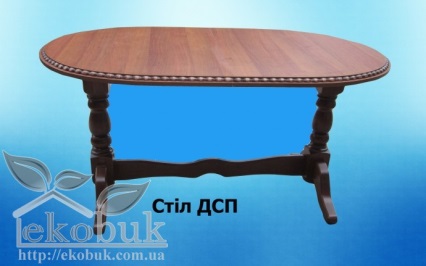 1400х800   +400                н1090С26 Кухонний МДФ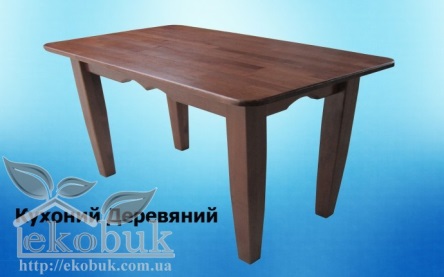 1100х650                        н08х0875(вставка +400)С27 Версаль Круглий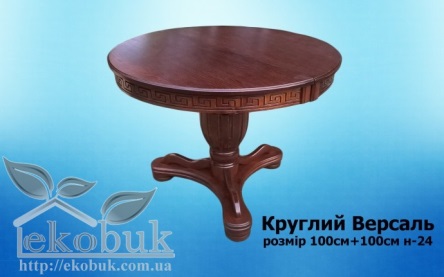 1000х1000   +400             н24190С28 Прем»єр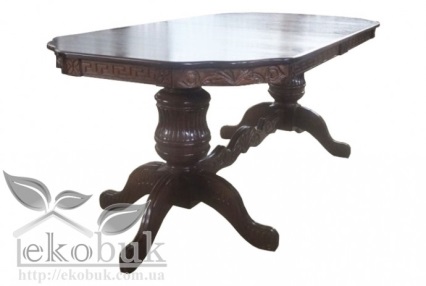 2000х1000   +400              н30360(вставка +400)С29 Фараон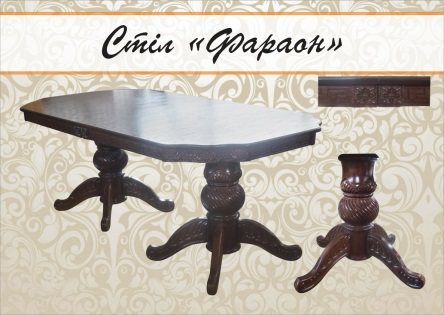 2000х1000   +400              н30380(вставка +400)С30 Отаман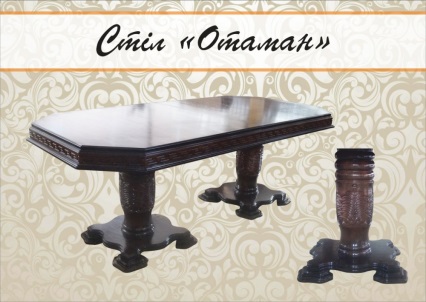 2000х1000   +400               н30380